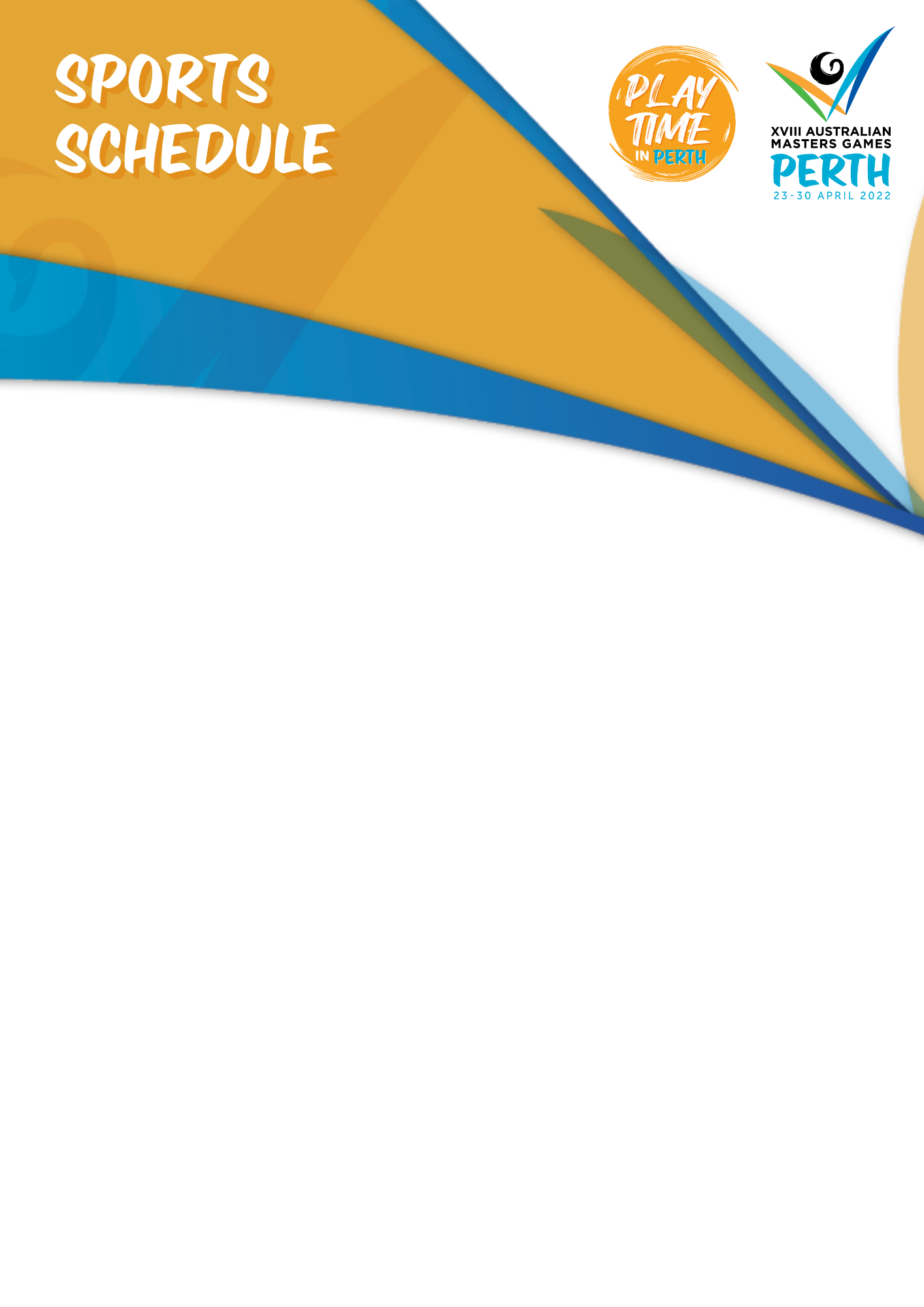 SPORTSAT23SUN24MON25TUE26WED27THU28FRI29SAT30VENUEP - Practice Day R - Reserve DayP - Practice Day R - Reserve DayP - Practice Day R - Reserve DayP - Practice Day R - Reserve DayP - Practice Day R - Reserve DayP - Practice Day R - Reserve DayP - Practice Day R - Reserve DayP - Practice Day R - Reserve DayP - Practice Day R - Reserve DayP - Practice Day R - Reserve DayARCHERYARCHERYARCHERYARCHERYARCHERYARCHERYARCHERYARCHERYARCHERYARCHERYTarget (Long)WA Archery CentreTarget (Short)WA Archery CentreCloutWA Archery CentreField-MarkedWA Archery CentreArtistic SwimmingHBF StadiumATHLETICSATHLETICSATHLETICSATHLETICSATHLETICSATHLETICSATHLETICSATHLETICSATHLETICSATHLETICSTrack and FieldWA Athletics StadiumOut-of-StadiaPerry Lakes ReserveBADMINTONKingsway Indoor StadiumBASKETBALLBendat Basketball CentreBoxingPerth Town HallCanoe/KayakCanoe/KayakCanoe/KayakCanoe/KayakCanoe/KayakCanoe/KayakCanoe/KayakCanoe/KayakCanoe/KayakCanoe/KayakMarathonAscot Kayak ClubCroquetCroquetCroquetCroquetCroquetCroquetCroquetCroquetCroquetCroquetMen’s SinglesNedlands Croquet Club 
Women’s SinglesNedlands Croquet ClubDoublesNedlands Croquet Club 
Cue SportsCue SportsCue SportsCue SportsCue SportsCue SportsCue SportsCue SportsCue SportsCue SportsBilliardsPot Black Family 
Pool & Snooker CentreSnookerPot Black Family 
Pool & Snooker CentreDancesport  Mount Hawthorn Main HallSPORTSAT23SUN24MON25TUE26WED27THU28FRI29SAT30VENUEVENUEP - Practice Day R - Reserve DayP - Practice Day R - Reserve DayP - Practice Day R - Reserve DayP - Practice Day R - Reserve DayP - Practice Day R - Reserve DayP - Practice Day R - Reserve DayP - Practice Day R - Reserve DayP - Practice Day R - Reserve DayP - Practice Day R - Reserve DayP - Practice Day R - Reserve DayDartsDartsDartsDartsDartsDartsDartsDartsDartsDartsDoublesBelmont Sports 
& Recreation ClubSinglesBelmont Sports 
& Recreation ClubMixed DoublesBelmont Sports 
& Recreation ClubMixed TriplesBelmont Sports 
& Recreation ClubDragon BoatChampion Lakes 
Regatta CentreFencingFencingFencingFencingFencingFencingFencingFencingFencingFencingSabreUWA Fencing ClubEpeeUWA Fencing ClubFoilUWA Fencing ClubFigure SkatingCockburn Ice ArenaFootballUWA Sports ParkGolfJoondalup Resort & Golf ClubGolfSecret Harbour Golf LinksGolfThe Vines Golf & Country ClubHockeyPerth Hockey StadiumJUDOSouthwest JudoLawn BowlsMandurah Bowling ClubMountain Bike – XCPMarrinup Forest Reserve 
Via DwellingupPetanquePetanquePetanquePetanquePetanquePetanquePetanquePetanquePetanquePetanqueTriplesSubiaco Petanque ClubDoublesSubiaco Petanque ClubSinglesBayswater Petanque ClubPowerliftingStrength Club PerthSPORTSAT23SUN24MON25TUE26WED27THU28FRI29SAT30VENUEVENUEP - Practice Day R - Reserve DayP - Practice Day R - Reserve DayP - Practice Day R - Reserve DayP - Practice Day R - Reserve DayP - Practice Day R - Reserve DayP - Practice Day R - Reserve DayP - Practice Day R - Reserve DayP - Practice Day R - Reserve DayP - Practice Day R - Reserve DayP - Practice Day R - Reserve DaySPORTSAT23SUN24MON25TUE26WED27THU28FRI29SAT30VENUEP – Practice Day R – Reserve DayP – Practice Day R – Reserve DayP – Practice Day R – Reserve DayP – Practice Day R – Reserve DayP – Practice Day R – Reserve DayP – Practice Day R – Reserve DayP – Practice Day R – Reserve DayP – Practice Day R – Reserve DayP – Practice Day R – Reserve DayP – Practice Day R – Reserve DaySailing – Windsurfer LTRRRMounts Bay Sailing ClubSailingMandurah Offshore Fishing and Sailing ClubShooting 
– Smallbore & Air RifleWhiteman Park – WA Smallbore Rifle HQSoftballMirrabooka International Softball StadiumSquashBelmont Squash CentreSwimmingHBF StadiumTABLE TENNISScarborough Leisure CentreTennisDalkeith Tennis ClubVolleyball – BeachCity Beach